Segunda parte del ejercicio: Ecuación de la circunferencia circunscrita.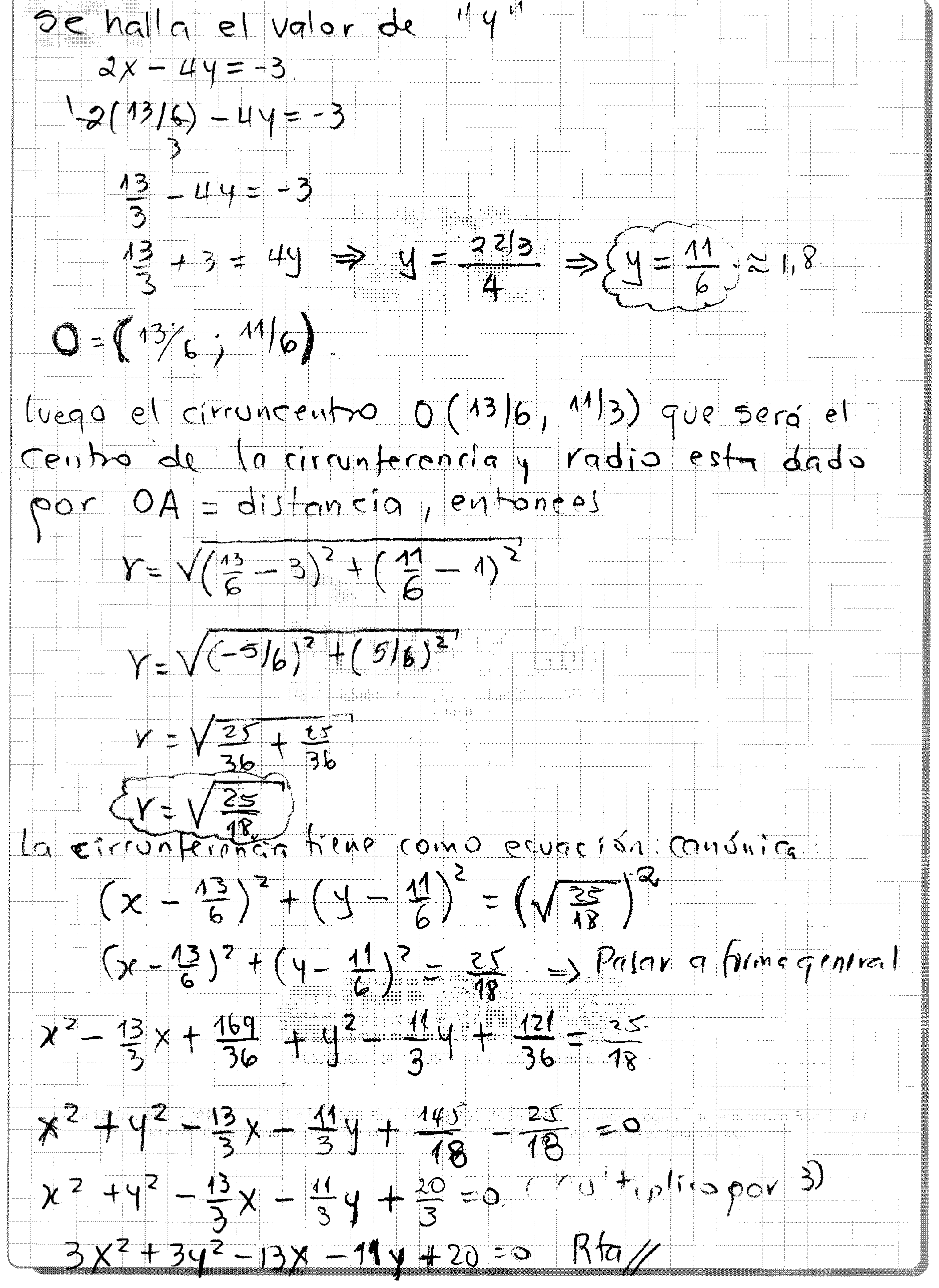 Gráfica: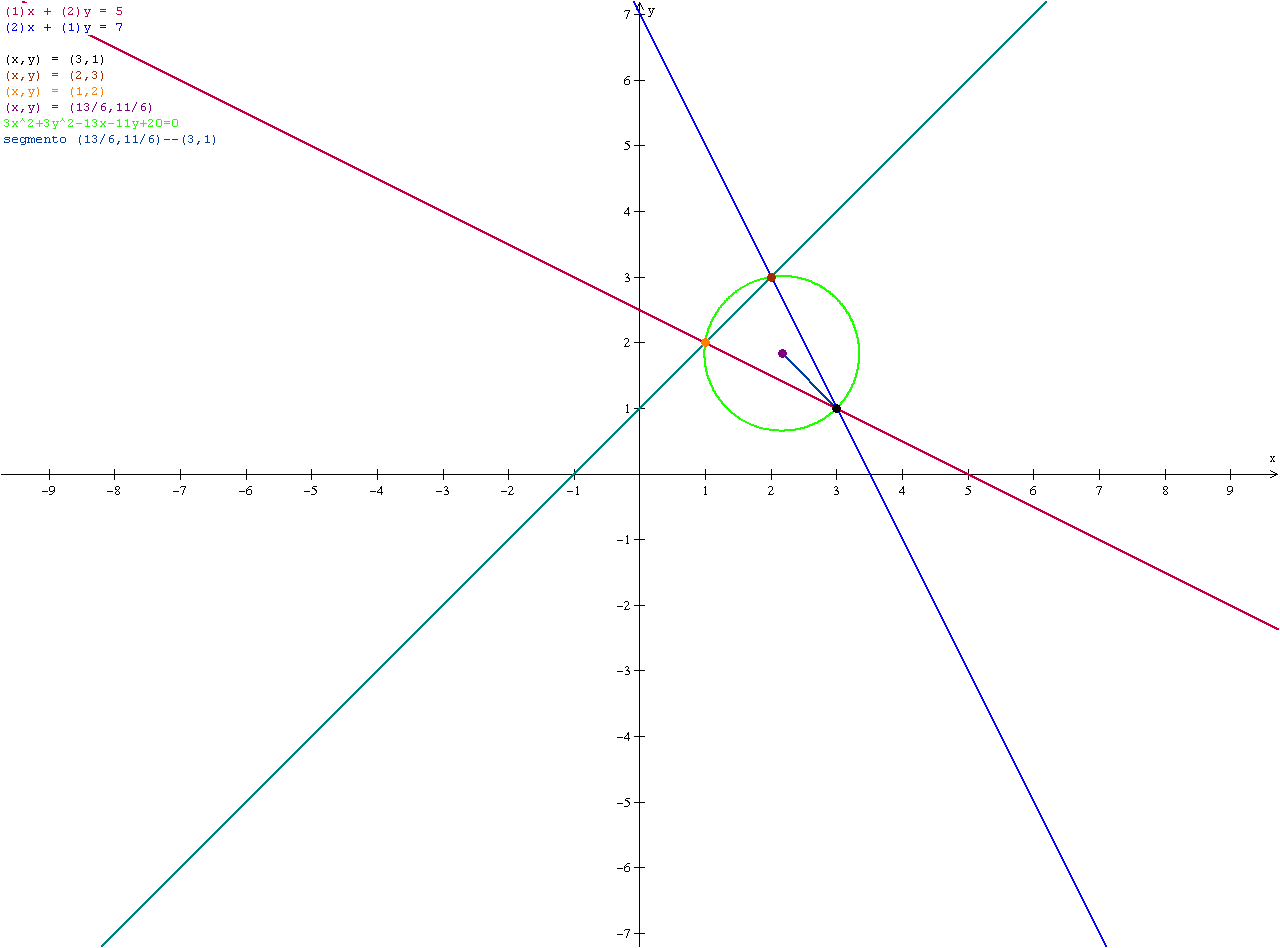 